	アンケート	あてはまる答えに○をご記入ください。１．住まいを選択する際に、建築物の環境性能を考慮されますか。２．住まいを選択する際に、省エネルギー性能を考慮されますか。３．マンションの広告等でこのようなラベルを見たことがありますか。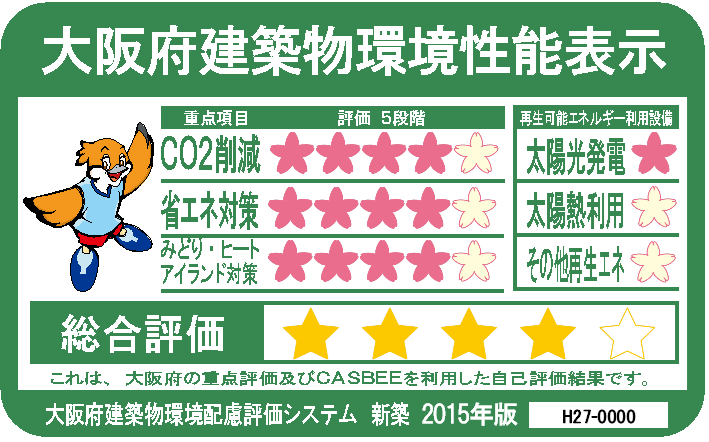 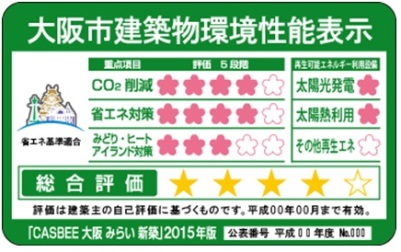 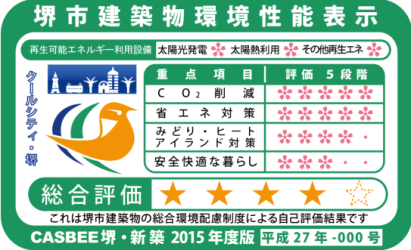 ４．このラベルはわかりやすいと思いますか。５．このラベルを見てマンションの購入等の参考とされたことはありますか。または、今後購入する際の参考にしようと思いますか。ご協力ありがとうございました。大阪府住宅まちづくり部建築指導室審査指導課     TEL：06-6210-9725